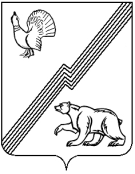 ГЛАВА ГОРОДА ЮГОРСКАХанты-Мансийского автономного округа – Югры ПОСТАНОВЛЕНИЕот   28 октября 2019 года 										№  65О внесении изменений в постановление главы города Югорска от 09.11.2017 № 40 «О наградах главы города Югорска»В целях оптимизации расходов бюджета города Югорска, совершенствования наградной системы главы города Югорска:1. Внести в приложение 2 к постановлению главы города Югорска от 09.11.2017 № 40 «О наградах главы города Югорска» (с изменениями от 06.12.2017 № 47, от 22.01.2018 № 3,              от 21.05.2018 № 31) следующие изменения:1.1. Пункт 1.9 раздела I изложить в следующей редакции:«1.9. Граждане, ранее удостоенные наград главы города, могут быть представлены                    к другим видам наград главы города, за исключением знака «За заслуги перед городом Югорском», за новые заслуги не ранее чем через 3 (три) года после предыдущего  награждения, коллективы организаций - не ранее чем через 5 (пять) лет.Граждане, ранее удостоенные наград Думы города Югорска, могут быть представлены                к награждению наградами главы города, за исключением знака «За заслуги перед городом Югорском», не ранее чем через 2 (два) года после награждения наградами Думы города Югорска, коллективы организаций - не ранее чем через  5 (пять) лет.Граждане, ранее удостоенные наград главы города или Думы города Югорска, могут быть представлены к награждению знаком «За заслуги перед городом Югорском», за новые заслуги один раз в 5 (пять) лет в юбилейный год со дня образования города Югорска,                           но не ранее чем через 3 (три) года после предыдущего  награждения наградами главы города либо не ранее чем через 2 (два) года после награждения наградами Думы города Югорска.».1.2. Приложение 2 изложить в новой редакции (приложение).2. Опубликовать постановление в официальном печатном издании города Югорска                               и разместить на официальном сайте органов местного самоуправления  города Югорска.3. Настоящее постановление вступает в силу  после его официального опубликования.4. Контроль за выполнением постановления оставляю за собой.Исполняющий обязанностиглавы города Югорска                                                                                                    Д.А. КрыловПриложениек постановлениюглавы города Югорскаот   28 октября 2019 года  №  65Приложение 2 к Положениюо наградах главы городаНаградной листк награждению (объявлению) ______________________________________(выбрать нужное)                                     (указать вид награды главы города Югорска)1. Фамилия ___________________Имя ___________________ Отчество ____________________2. Должность, место работы (службы, осуществления деятельности) ________________________________________________________________________________(точное наименование должности и органа, организации с указанием организационно-правовой формы)________________________________________________________________________________________________________________________________________________________________3. Пол ______________________ 4. Дата рождения ____________________5. Место рождения ________________________________________________________________(республика, край, область, город, поселок, село)________________________________________________________________________________6. Образование _____________________________________________________________________(образование, специальность по диплому, наименование учебного заведения, год окончания)________________________________________________________________________________7. Домашний адрес ________________________________________________________________(индекс, улица, дом, корпус, квартира, город (село), регион)________________________________________________________________________________8. Стаж работы в городе _________ Стаж работы в указанном органе, организации _________________________9. Какими наградами Думы города Югорска награжден (а) _____________________________________________________________________________________________________________(вид награды и дата награждения)10. Какими наградами главы города награжден (а) _____________________________________________________________________________________________________________________(вид награды и дата награждения)11. Трудовая деятельность (включая учебу в техникумах, вузах и т.д., военную службу)Сведения в пп. 1-12 соответствуют данным общегражданского паспорта, трудовой книжки, дипломов о получении образованияРуководитель кадрового подразделения«______» _____________________________ 20_____ г.м.п.12. Краткая характеристика с указанием конкретных заслуг кандидата к награждению                     (при представлении к очередному награждению указываются заслуги с момента предыдущего награждения)      ______________________________________________________________________________________________________________________________________________________________________________________________________________________________________________________________________________________________________________________________________________________________________________________________________________________________________________________________________________________________________________________________________________________________________________________________________________________________________________________________	Кандидатура ____________________ рекомендована к награждению (объявлению)							(выбрать нужное)  ________________________________________________________________________________(указать вид награды главы города Югорска)общим собранием трудового коллектива ____________________________________________.                                                                   (наименование органа, организации)Протокол № _________ от _______________ годаМесяц и годМесяц и годДолжность с указанием организации и организационно-правовой формыАдрес организации (фактический, с указанием субъекта РФ и муниципального образования)поступленияуходаДолжность с указанием организации и организационно-правовой формыАдрес организации (фактический, с указанием субъекта РФ и муниципального образования)___________________________________________________________________(фамилия, инициалы)(подпись)Руководитель органа, организации, председатель совета директоров или собрания акционеровПредседательствующий на общем собрании трудового коллектива(должность)(должность)(фамилия, инициалы)(фамилия, инициалы)(подпись)м.п.(подпись)м.п.«______» _________________ 20____ г.«______» _________________ 20___ г.